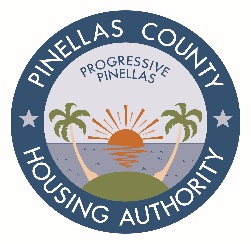 REGULAR MEETING OF THE BOARD OF COMMISSIONERS10:00 A.M., 	WEDNESDAY, APRIL 28, 2021Agenda   Call to Order   Roll Call   Pledge of Allegiance   Invocation   Minutes to be Approved – March 24, 2021 Regular Meeting	Present: 	Commissioner Rouson, 	Commissioner Guju, 	Commissioner Swartz, and Commissioner Triolo   Legal Reports   Public Forum   ResolutionsCONSENT AGENDA - The following items will be acted upon by the Board of Commissioners through a single vote.  An item will be considered separately upon the request of a Commissioner:Resolution No. PH-21-1157 – Approval of Equipment Write-OffResolution No. PH-21-1158 – Approval to Write-Off March 31, 2021 TARSResolution No. PH-21-1159 – Approval of Development Services Agreement and Construction Contract for Valor Preserve at Lake Seminole   Chair’s Report – Educational Opportunities   Executive Director Report  Financial Report – February 2021   Development Update  Property Operations Report   Department/Program and Occupancy Reports   Old Business    Board of Commissioners and General Counsel   Executive Director  Magnolia Gardens Long Term P+L   New Business   Board of Commissioners and General Counsel   Executive Director   Next Board Meeting – May 26, 2021, 10:00 am   Adjournment